May May 6th      - workday ; plant sale & seed exchange (10 – noon)May 13th   - workday  May 20th - workday May 27th - lesson on sweet potatoesJuneJune 3rd  - workdayJune 10th  - workdayJune 17th  - workdayJune 24th  - lesson on worm composting (help visitors set up their own bin)JulyJuly 1st – workday (Tommye not available)July 8th – workdayJuly 15th – workdayJuly 22nd – workdayJuly 29th – lesson all about melons AugustAugust 5th – workdayAugust 12th – workdayAugust 19th – workdayAugust 26th – workdaySeptemberSeptember 2nd – lesson about starting a fall gardenSeptember 9th – workdaySeptember 16th – workdaySeptember 23rd – planning for TOOT event September 30th – workdayOctoberOctober 7th – TOOT Festival – join as we serve a kale salad from our gardenOctober 14th – workday ; plant sale and seed exchangeOctober 21st – clean-up for the end of the season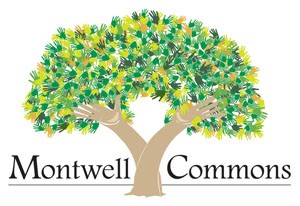 